Załącznik nr 1 do zapytania ofertowego nr 1/2024. 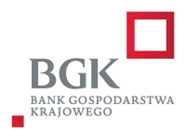 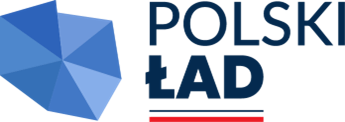 RZĄDOWY PROGRAM ODBUDOWY ZABYTKÓW…………………………………………………(pieczęć Wykonawcy)                                                                Oznaczenie Zamawiającego: Rzymskokatolicka Parafia pw. Św. Anny w Zwoli Poduchownej08-420 Miastków KościelnyOFERTANazwa (firma) oraz adres Wykonawcy:……………………………………………………………………………………………………………………………………………………………………………………………………Dane kontaktowe (tel./faks, e-mail): ………………………………………………………NIP: ………………………………….. , REGON: …………………………………………Osoba uprawniona do reprezentacji (w przypadku osób prawnych): …………......................................................................................………………………Po zapoznaniu się z treścią zapytania ofertowego dotyczącego zadania pn. „Prace remontowo-konserwatorskie zabytkowego kościoła pw. Św. Anny w Zwoli Poduchownej oraz terenu wokół kościoła”, przedkładam ofertę cenową na ww. zadanie:1. 	Cena netto (kwota w zł): …………………………......………………...…………… zł(słownie): ………………………………………………….……….………… zł ..…/100podatek VAT: …………………………………………………………………………. złCena brutto (kwota w zł): …………………………………………….……..………… zł(słownie): ……………………………………………………………….…..…… zł ..../100.2. 	Okres gwarancji i rękojmi za wady ..........  miesięcy od dnia odbioru końcowego bez uwag.Oświadczam, że:Zaoferowana cena zawiera wszystkie koszty związane z realizacją przedmiotu zamówienia określone w zapytaniu ofertowym . Zapoznałem/am się z treścią zapytania ofertowego i nie wnoszę do niego zastrzeżeń oraz uzyskałem/am wszelkie informacje niezbędne do zawarcia umowy i realizacji zamówienia.Zobowiązuję się do zawarcia umowy w terminie i na warunkach wskazanych przez Zamawiającego.Uważam się za związanego niniejszą ofertą przez okres 30 dni od daty upływu terminu składania ofert.WSZELKĄ KORESPONDENCJĘ w sprawie niniejszego postępowania należy kierować  na adres:	 …………………………………………………………………………………………, 	ul. ……………………………………………………………………………………….e-mail: …………………………………………………………………………………..	Uprawnionym do kontaktów z Zamawiającym jest: ………………………………………………………………………………………….  tel. ……………………………………..………………………………………………..Załączniki:Integralną część oferty stanowią następujące dokumenty (wymienić wszystkie dokumenty 
i oświadczenia dołączone do oferty):Kosztorys ofertowy,Odpis lub informacja z Krajowego Rejestru Sądowego / CEiDG,* Wykaz osób wraz z kopią uprawnień i wpisem do Izby Inżynierów,Wykaz robót wraz z referencjami,Oferta została złożona na ............. kolejno ponumerowanych stronach / kartkach.……………………......................………………..(miejscowość, data)……………………..................…………….....………………                                                                           (podpis Wykonawcy/ osoby uprawnionej do składania                                                                             oświadczeń woli w imieniu Wykonawcy)* Niewłaściwe skreślić